В соответствии с планом работы Совета директоров ПОО Алтайского края КГБПОУ «Алтайская академия гостеприимства» 10 марта 2022 г. проводит краевую студенческую научно-практическую конференцию с международным участием по теме «Актуальные проблемы развития потребительского рынка – ХVII» (далее – Конференция). I. Цель КонференцииОбсуждение теоретических аспектов и обмен практическим опытом по проблемам и перспективам развития потребительского рынка.II. Организация и порядок проведения Конференции2.1. К работе Конференции приглашаются обучающиеся профессиональных образовательных организаций (ПОО), образовательных организаций высшего образования (ООВО) России, Республики Казахстан, Республики Беларусь; обучающиеся муниципальных бюджетных общеобразовательных учреждений (МБОУ) Алтайского края.2.2. Формат участия: офлайн (очное участие) – выступление с докладом;онлайн (дистанционное участие) – выступление с докладом на открытой   платформе КГБПОУ «Алтайская академия гостеприимства».2.3. Информация по онлайн – подключению будет направлена до 09.03.2022 на электронную почту.2.4. Работа Конференции включает анализ и оценку предоставленных материалов (презентация и тезисы) по секциям:III. Материалы для участия в Конференции3.1. Для регистрации на Конференцию необходимо заполнить заявку на участие (приложение А) и выслать вместе с презентацией исследовательской работы и тезисами доклада на электронную почту mardasovaon@mail.ru до 01 марта 2022 г. Файл с заявкой должен быть подписан: Заявка. Фамилия автора. Наименование учебного заведения. Файл с тезисами доклада должен быть подписан: Тезисы. Фамилия автора. Наименование учебного заведения. Файл с презентацией должен быть подписан: Презентация. Фамилия автора. Наименование образовательной организации. В заявке необходимо указать формат участия в Конференции!3.2. Материалы публикуются в авторской редакции. Сборник материалов Конференции размещается в электронном виде на официальном сайте КГБПОУ «Алтайская академия гостеприимства» в разделе «Студенту. Мероприятия. Научно-практические конференции 2022».IV. Требования к оформлению материалов для публикации4.1. Требования к оформлению тезисов: текст тезисов набирается в программе Microsoft Word любой версии;объем материалов 1‒3 страницы машинописного текста, формата А4 книжной ориентации;ФИО обучающегося, руководителя, название образовательной организации, населенный пункт – шрифт Times New Roman, 14 пт, выравнивание по правому краю;наименование работы – шрифт Times New Roman, 14 пт, прописные буквы, начертание полужирное, выравнивание по центру, основной текст - шрифт Times New Roman, 14 пт, строчные буквы, выравнивание по ширине, межстрочный интервал – 1, абзацный отступ – 1,0;поля: верхнее, нижнее, левое – , правое – 1,5 см.4.2. Требования к оформлению списка использованных источников: источники оформляются в соответствии с требованиями стандарта ГОСТ 7.0.100-2018. Библиографическая запись. Библиографическое описание. Общие требования и правила составления.4.3. Требования к оформлению презентации:презентация составляется в программе Microsoft PowerPoint любой версии;рекомендуемое количество слайдов – не более 15;титульный слайд должен содержать информацию: наименование образовательной организации, название исследовательской работы, ФИО обучающегося и руководителя.4.4. На выступление одного участника (с учетом ответов на вопросы) в секции Конференции отводится  не более 7 минут.4.5. Образец оформления материалов для публикации:Демко И.А., обучающийся, Ерохина Т.Н., преподавательКГБПОУ «Алтайская академия гостеприимства»г. Барнаул МАТЕМАТИЧЕСКОЕ МОДЕЛИРОВАНИЕКАК ФИЛОСОФСКАЯ ПРОБЛЕМА Под моделью понимают такой материальный или мысленно представляемый объект, который в процессе познания (изучения) замещает объект-оригинал, сохраняя некоторые важные для данного исследования типичные черты…  Список использованных источников:1. Березовая, Л. Г. История туризма и гостеприимства : учебник для академического бакалавриата / Л. Г. Березовая. – Москва : Юрайт, 2015. – 477 с. – ISBN 978-5-9916-3980-4.2. Электронный учебник по статистике. – Москва : StatSoft, Inc., 2012. – URL: http://statsoft.ru/home/textbook/default.htm (дата обращения: 23.02.2022).V. Оплата участия в Конференции5.1. Стоимость участия в Конференции (за 1 человека) – 450 рублей (в стоимость входит: организационный взнос, публикация в сборнике материалов Конференции – электронный сборник, документ об участии). Для учащихся МБОУ Алтайского края  стоимость участия – 150 рублей (публикация в электронном сборнике материалов Конференции, документ об участии).Документ об участии в Конференции выдается один за выступление по конкретной работе, с указанием в нем научного руководителя.5.2. Оплата питания участников Конференции, преподавателей, сопровождающих обучающихся осуществляется за счёт командирующей образовательной организации. В период работы Конференции питание организуется в столовой академии. 5.3. Оплатить участие в Конференции можно заранее по безналичному расчету (банковские реквизиты образовательной организации необходимо указать в заявке) или  в кассе академии в день проведения Конференции (заранее выслать гарантийное письмо на оплату). Реквизиты для оплаты размещены на официальном сайте КГБПОУ «Алтайская академия гостеприимства» в разделе «Сведения об образовательной организации. Основные сведения» (ссылка  http://altag.ru/index.php?top=sved).VI. Проезд и проживание6.1. Приезд и отъезд с Конференции осуществляется за свой счёт (на личном или общественном транспорте).6.2. Проезд от вокзала троллейбусом № 6, маршрутным такси № 54 до остановки «Парк Юбилейный» или «Училище». Адрес академии: г. Барнаул, ул. Юрина, 170 (корпус 1).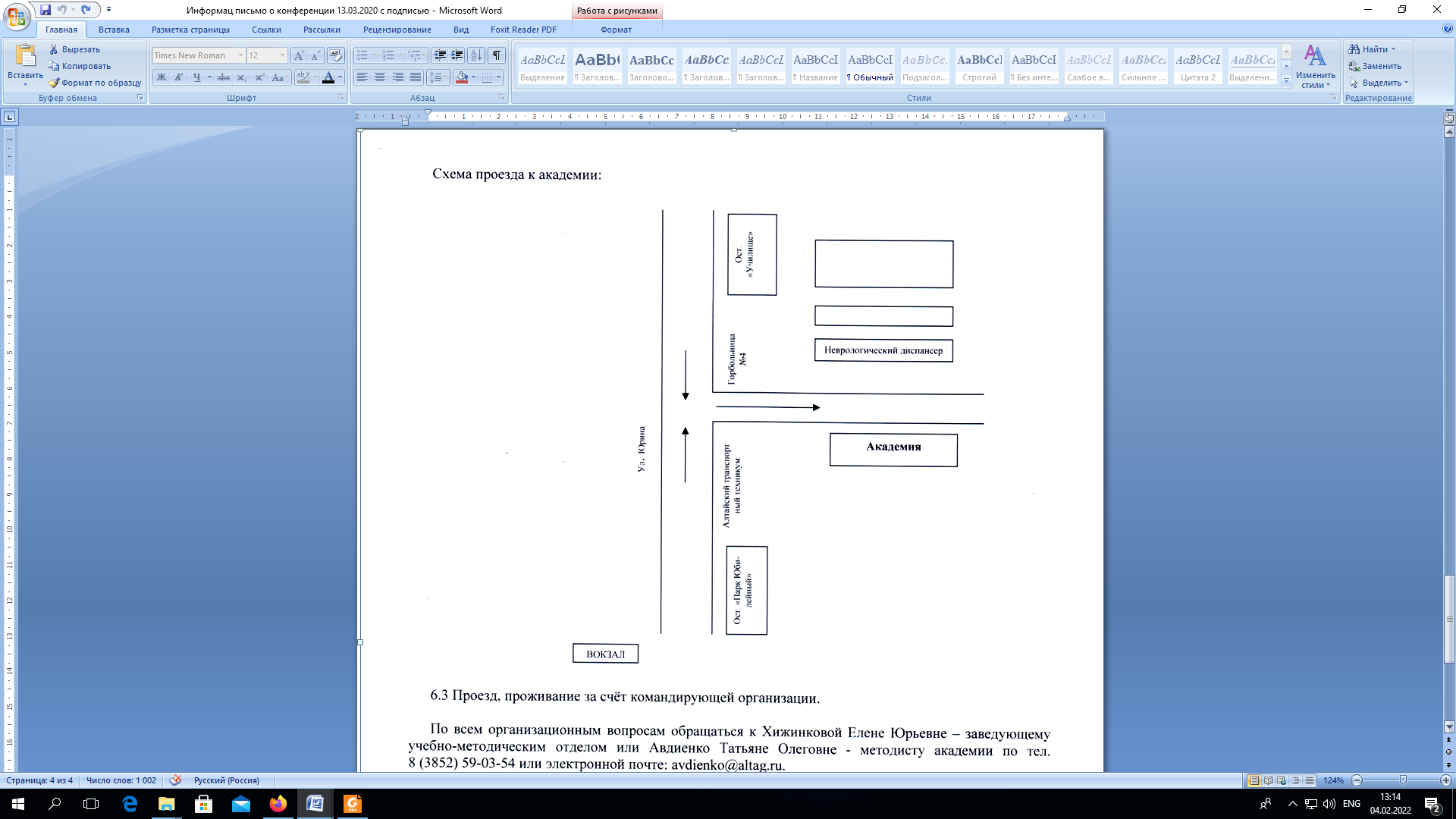 6.3. Проезд и проживание (для иногородних участников) за счет командирующей организации.VII. Контактные лицаИсаева Ольга Федоровна тел.: 8 (3852) 59-03-54;E-mail: aag17022@mail.ruМардасова Оксана Николаевна тел.: 8 (3852) 59-03-54;E-mail: mardasovaon@mail.ruПРИМЕЧАНИЕ: программу Конференции можно будет посмотреть на официальном сайте КГБПОУ «Алтайская академия гостеприимства» www.altag.ru после 20 февраля 2022 г.Директор                                                                                                                     С.В. ЕздинИсп. Исаева Ольга Федоровна8 (3852) 59-03-54Приложение АЗАЯВКА на участие в краевой студенческой научно-практической конференции  с международным участием «Актуальные проблемы развития потребительского рынка - ХVII»Руководитель ОО                     __________                 _______________________                                                    (подпись)                       (расшифровка подписи)МП.МИНИСТЕРСТВО ОБРАЗОВАНИЯИ НАУКИ АЛТАЙСКОГО КРАЯКРАЕВОЕ ГОСУДАРСТВЕННОЕБЮДЖЕТНОЕ ПРОФЕССИОНАЛЬНОЕ ОБРАЗОВАТЕЛЬНОЕ УЧРЕЖДЕНИЕ «АЛТАЙСКАЯ АКАДЕМИЯ ГОСТЕПРИИМСТВА»(КГБПОУ «ААГ»)ул. Юрина, д. 170,г. Барнаул, 656050,телефон: 59-07-57,е-mail:  altag@22edu.ru_________________ № ______________На № _____________________________Руководителям образовательных организацийСекцияТема секцииЗдоровый образ жизни. ПсихологияФизическое и психологическое здоровье молодежи – основа устойчивого развития государстваЭстетика и декоративно-прикладное искусство. Технология. Реклама. Дизайн. Мировая художественная культура. Искусство фотографии. Роль искусства в формировании эстетической культуры личности и обществаОбщественное питание. Технология. Организация обслуживания.Современное состояние и перспективы развития общественного питанияЭкономика организации. АФХД. Основы экономики. Основы экономической теории. Социально-экономические проблемы развития общества и пути их решенияТовароведение, технология, экспертиза потребительских товаров. Контроль качества продукции. Химия. Биология. Формирование и обновление рынка товаров народного потребленияТуризм. Гостиничный сервис.Современные подходы к развитию индустрии туризма и гостеприимстваРусский язык. Литература.Роль гуманитарных дисциплин в подготовке востребованного специалистаИностранный язык.Знание иностранного языка – залог профессионального успехаВоспитательная работа в образовательной организации.Русская народная культура как средство воспитания молодого поколенияПредпринимательство. Организация торговли.Инновации в предпринимательстве: региональные приоритеты и перспективы развитияПарикмахерское искусство. Стилистика и искусство визажа. Парикмахерское искусство, стилистика и визаж: актуальные тенденции развития Конструирование, моделирование и технология швейных изделий.Актуальные тенденции развития индустрии модыПраво. Обществознание. Философия. История.Исторические предпосылки и правовое регулирование развития потребительского рынкаИнформатика. Информационные технологии. Математика.Цифровая грамотность как важнейшая составляющая профессионального успеха будущего специалистаМенеджмент. Маркетинг. Основы экономики, менеджмента и маркетинга.Менеджмент и маркетинг в современной организации: новый взгляд и новые решенияФинансы. Налоги и налогообложение. Финансовая и бюджетная грамотность населенияНазвание ОО (полностью)Адрес (полностью)ФИО руководителя ОО (полностью)Телефон/ факс, ФИО ответственного лицаE-mail ОО для поддержания связиФИО участника Конференции (полностью)ФИО научного руководителя, должность, ученое звание (ученая степень) (полностью)Название секцииТема докладаФорма оплаты: безналичный расчет− от  физического лица;−от юридического лица (банковские реквизиты организации)Формат участия (офлайн, онлайн)